Рабочая встреча по проблемам развития сельскохозяйственной кредитной кооперации Воловского муниципального района 12.05.201711 мая 2017 г.  Центр развития кооперативов провел рабочую встречу с руководителями и специалистами сельскохозяйственных кредитных потребительских кооперативов, расположенных на территории Воловского муниципального района с целью оценки финансовых результатов деятельности кооперативов и вопросов повышения эффективности их деятельности.В состав рабочей группы входили:-Никитина Галина Андреевна, начальник Центра развития кооперативов НМКК «Липецкий областной фонд поддержки малого и среднего предпринимательства»;-Выставкина Оксана Олеговна, консультант Центра развития кооперативов НМКК «Липецкий областной фонд поддержки малого и среднего предпринимательства».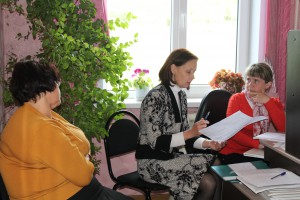 Рабочая группа посетила следующие кооперативы:СКПК «Спасский»СКПК «Замарайский».В рабочей встрече также приняли участие:Чичина Антонина Владимировна, глава сельского поселения Спасский сельсовет Воловского муниципального района;Анохина Мария Борисовна, председатель СКПК «Спасский» Воловского муниципального района;Сулохина Елена Александровна, главный бухгалтер СКПК «Спасский» Воловского муниципального района;Селищев Сергей Дмитриевич, глава сельского поселения Замарайский сельсовет Воловского муниципального района;Селищева Светлана Николаевна, председатель СКПК «Замарайский» Воловского муниципального района.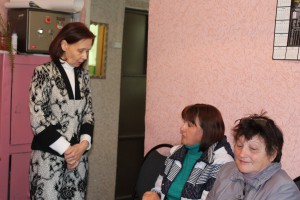 Специалисты Центра ознакомились с внутренними документами кооперативов:бухгалтерская (финансовая) отчетность;смета доходов и расходов;индивидуальные условия договоров потребительского займа;договора привлеченного займа;и др.В ходе рабочей поездки специалисты Центра обсудили с кооперативами вопросы формирования бухгалтерской (финансовой) отчетности, правильного оформления сметы доходов и расходов, детально разъяснили Положения об имуществе в кооперативе. Также были рассмотрены  вопросы о внесении вступительных членских взносов, обязательных паевых и дополнительных паевых взносов, вопросы формирования фонда финансовой взаимопомощи.